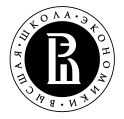 Национальный исследовательский университет                                          фото«Высшая школа экономики»АНКЕТА           поступающего в аспирантуруПерсональная информацияПерсональная информацияПерсональная информацияПерсональная информацияФамилияИмяОтчествоДата и место рожденияГражданствоПаспортСерияНомерНомерПаспортКем выдан                                                                   Дата выдачиДата выдачиДомашний адрес Контактный телефонМесто работыДолжность РодственникиСтепень родстваФИОСтепень родстваФИОТелефонРодственникиСтепень родства ФИОСтепень родства ФИОТелефонРанее полученное образованиеРанее полученное образованиеРанее полученное образованиеРанее полученное образованиеНаименование учебного заведенияДата окончанияСпециальность / Направление подготовкиПодпись     _________________ Дата____________________Подпись     _________________ Дата____________________Подпись     _________________ Дата____________________Подпись     _________________ Дата____________________